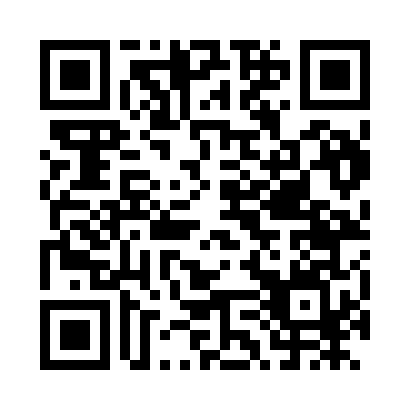 Prayer times for Zografia, GreeceMon 1 Jul 2024 - Wed 31 Jul 2024High Latitude Method: Angle Based RulePrayer Calculation Method: Muslim World LeagueAsar Calculation Method: HanafiPrayer times provided by https://www.salahtimes.comDateDayFajrSunriseDhuhrAsrMaghribIsha1Mon4:106:101:376:489:0410:552Tue4:116:101:376:489:0410:553Wed4:126:111:376:489:0410:544Thu4:126:121:386:489:0310:545Fri4:136:121:386:489:0310:546Sat4:146:131:386:489:0310:537Sun4:156:131:386:489:0310:528Mon4:166:141:386:489:0210:529Tue4:176:151:386:489:0210:5110Wed4:186:151:396:489:0210:5011Thu4:196:161:396:479:0110:5012Fri4:206:171:396:479:0110:4913Sat4:216:171:396:479:0010:4814Sun4:236:181:396:479:0010:4715Mon4:246:191:396:478:5910:4616Tue4:256:201:396:468:5810:4517Wed4:266:201:396:468:5810:4418Thu4:276:211:396:468:5710:4319Fri4:296:221:396:458:5710:4220Sat4:306:231:396:458:5610:4121Sun4:316:241:406:458:5510:4022Mon4:326:241:406:448:5410:3823Tue4:346:251:406:448:5410:3724Wed4:356:261:406:438:5310:3625Thu4:376:271:406:438:5210:3526Fri4:386:281:406:438:5110:3327Sat4:396:291:406:428:5010:3228Sun4:416:301:406:428:4910:3129Mon4:426:301:406:418:4810:2930Tue4:436:311:396:408:4710:2831Wed4:456:321:396:408:4610:26